Загрузка библиотеки в 3ShapeОткрываем программу 3Shape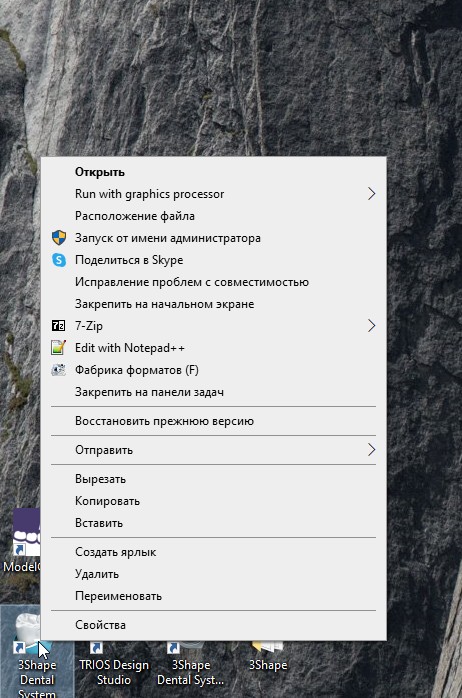 Нажимаем на иконку «гайки» настрайки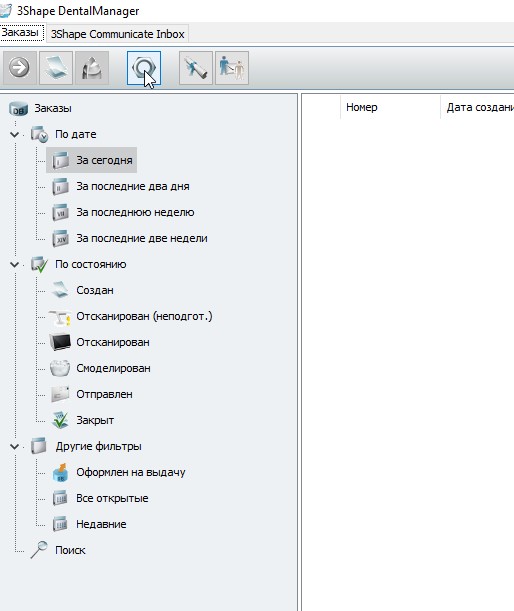 В разделе инструменты нажимаем «импорт экспорт»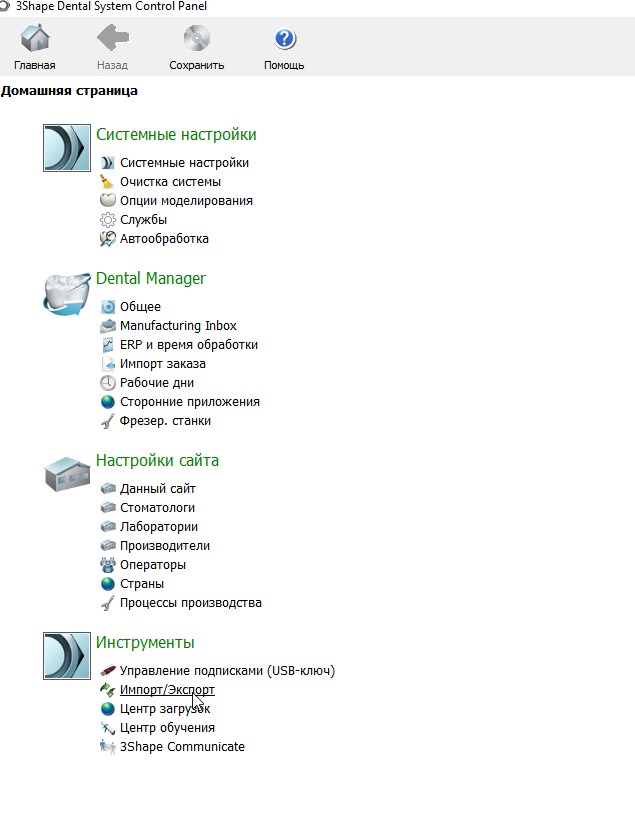 Нажимаем на «импорт метериалов» 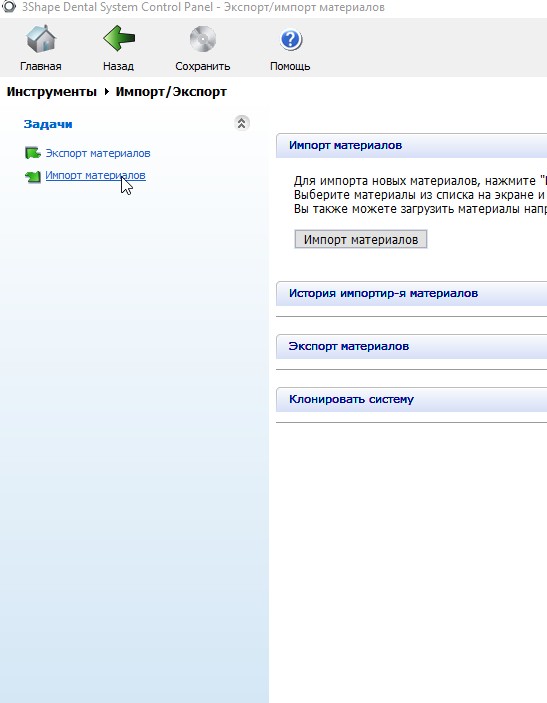 Открывается окно выбираете библиотеку и загружаете .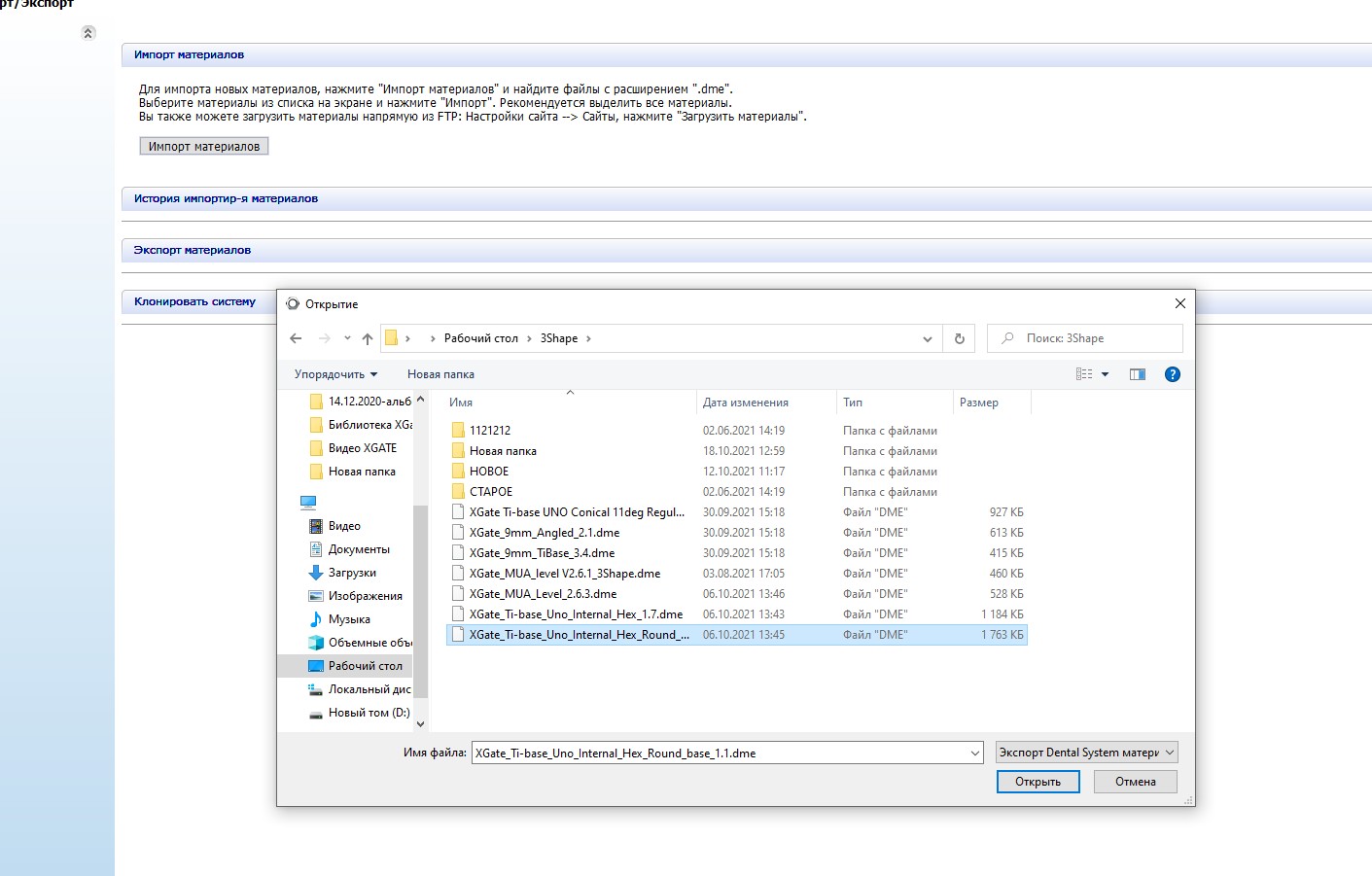 